RESUMESHINE 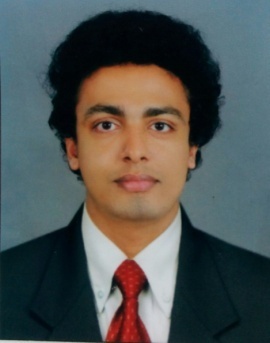 DUBAI,United Arab Emirates                                  Shine.370107@2freemail.com I’m an adaptable and innovative qualified Mechanical Engineer with over creating cost efficient designs and practical. As an enterprising engineering professional that complements leadership qualitiesI’m looking to develop my expertise in new concept development, simulation and validation within a forward thinking company.                                                                                                                                                                                                                                                                                                                                                                     PERSONAL INFORMATIONBorn September 15th, 1993 in Kerala (India)Citizenship: IndianMarital status: singleEDUCATIONQA/QC EngineeringYear of passing    	    : 2016	Percentage of marks      : 84% B.E in Mechanical Engineering Year of passing            : 2015University                      : Anna University College                         : Salem College of engineering and technologyPercentage of marks     : 6.1 (CGPA)H.S.CYear of passing           : 2011School                         : St Antony’s HSS ammadam, thrissurPercentage of marks   : 71%S.S.L.CYear of passing           : 2009School                         : Holy Angels HSS ollur, thrissurPercentage of marks   : 90%QualificationsMechanical Engineering completionQA/QC EngineeringPiping & pipeline engineerA D D I T I O N A L   Q U A L I F I C A T I O NCertified   Quality  ControllerKnowledge  about  Radiographic  film  interpretation and also basicknowledge  about  codes  and  standards of ASMEKnowledge  about  pipe  fabrication and erection.Knowledge  about  piping  Isometric Drawings, Equipment and Structural.Capable  for  supervising a piping site as per piping drawing and codes and standardsNDT  Level II Certificate in accordance to American Society of Nondestructive Testing {ASNT}NDT (ASNT SNT-TC-1A)ASNT  LEVEL  II  Ultrasonic  testing  (UT).ASNT  LEVEL  II  Radiographic testing  (RT).ASNT  LEVEL  II  Penetrant  testing  (PT).ASNT  LEVEL  II  Magnetic  Particle  testing   (MT) INSPECTION & TESTING  Inspecting and testing  at various stages in the production process.  Establishing testing procedures to determine a product's dimensions and characteristicsPerforming testing on the materials, parts, finished products to measure product performance under a variety of conditions. E M P L O Y M E N TQuality control trainee at periyar cements pvt ltd , indiaPeriod : october 2016  to april  2017Plant in charge at periyar cements pvt ltd , indiaPeriod : may  2015  to may  2016Mechanical Technition at Royal Enfield ,indiaPeriod : january  2015  to april  2015H I G H L I G H T S   I N   E M P L O Y M E N TAt Periyar cements pvt ltdspecification concerning the inspectionDevelopment in company productionControlling production rate and working structureSuccessfully coordinated for Quality inspection matters listing with work force.Inspected qualification & performance monitoring of welding personnel.At Royal EnfieldExpertise in mechanical sector and works along that fieldDuties in service field should be completed in timeExpress works completed in limited timeA C H I E V E M E N T SAssisted in plant productionControlled main plant and working progressAssisted in team work of whole companyProduction manager assist Conducted seminars on the topics automated wiping glass, automated lathe toolWon 1st prize in paper presentation competition at college levelWon 1st prize in paper presentation competition at national level technical symposiumAttended workshop on automotive engine at national levelLinguistic Proficiency		:  English, Hindi, Malayalam & Tamil Driving license                        : valid driving license - India P E R S O N A L   I N T E R E S TOutside interests enable a potential employer to gain an understanding to what motivates you, what personal skills you may have and how you will integrate into the team.Look at how job advertisements stipulate certain personality traits required for positions. Identify what they are and show how your hobbies can relate to their requirementsPassport Details: Date & place of Issue		            : 30/10/2015 & COCHINDate of Expiry			            : 29/10/2025Visa Status				: Visit VisaI am confident on my abilities and do think that I can successfully discharge the duties assigned to me for the satisfaction of superiors and thus the company.   SHINE 